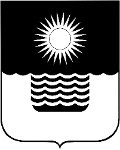 Р Е Ш Е Н И Е ДУМЫ МУНИЦИПАЛЬНОГО ОБРАЗОВАНИЯГОРОД-КУРОРТ ГЕЛЕНДЖИКот 27 ноября 2020 года 	                    		                        		№ 308г. ГеленджикО внесении изменений в решение Думы муниципальногообразования город-курорт Геленджик от 6 декабря 2013 года№42 «О создании муниципального дорожного фонда муниципального образования город-курорт Геленджики утверждении порядка формирования и использования бюджетных ассигнований муниципального дорожногофонда муниципального образования город-курорт Геленджик» (в редакции решения Думы муниципального образования город-курорт Геленджик  от 2 апреля 2018 года №748)В целях приведения объемов бюджетных ассигнований муниципального дорожного фонда муниципального образования город-курорт Геленджик в соответствие с размером прогнозируемого объема доходов бюджета муниципального образования город-курорт Геленджик, согласно пункту            5 статьи 179.4 Бюджетного кодекса Российской Федерации, руководствуясь статьей 16 Федерального закона от 6 октября 2003 года №131-ФЗ «Об общих принципах организации местного самоуправления в Российской Федерации»   (в редакции Федерального закона от 9 ноября 2020 года №370-ФЗ), статьями                        8, 27, 70 Устава муниципального образования город-курорт Геленджик, Дума муниципального образования город-курорт Геленджик р е ш и л а:1.Внести в решение Думы муниципального образования город-курорт Геленджик от 6 декабря 2013 года №42 «О создании муниципального дорожного фонда муниципального образования город-курорт Геленджик и утверждении порядка формирования и использования бюджетных ассигнований муниципального дорожного фонда муниципального образования город-курорт Геленджик» (в редакции решения Думы муниципального образования город-курорт Геленджик от 2 апреля 2018 года №748) следующие изменения:1)в пункте 4 решения слово «Рутковский» заменить словом «Димитриев»;2)подпункт 4 пункта 3 приложения к решению изложить в следующей редакции: «4)доходов, получаемых в виде арендной платы, а также средств от продажи права на заключение договоров аренды за земли, находящиеся в собственности городских округов (за исключением земельных участков муниципальных бюджетных и автономных учреждений), в следующих размерах:- на 2020 год - 40%;- на 2021-2023 годы - 46%.»;3)пункт 8 приложения к решению изложить в следующей редакции:«8.Главными распорядителями, обеспечивающими использование средств дорожного Фонда, являются управление жилищно-коммунального хозяйства администрации муниципального образования город-курорт Геленджик и управление строительства администрации муниципального образования город-курорт Геленджик.»;4)в пункте 9 приложения к решению слова «управления ЖКХ» заменить словами «главных распорядителей»;5)в пункте 10 приложения к решению слова «Управление ЖКХ» заменить словами «Главные распорядители», слово «направляет» заменить словом «направляют»;6)пункт 11 приложения к решению изложить в следующей редакции:«11.Контроль за целевым использованием бюджетных ассигнований дорожного Фонда осуществляют главные распорядители.»;7)дополнить приложение к решению пунктом 12  следующего содержания:«12.Ответственность за нецелевое использование средств дорожного Фонда несут главные распорядители.».2.Опубликовать настоящее решение в печатном средстве массовой       информации «Официальный вестник органов местного самоуправления        муниципального образования город-курорт Геленджик».3.Решение вступает в силу со дня его официального опубликования, за исключением подпункта 2 пункта 1 настоящего решения. Подпункт 2 пункта 1 настоящего решения вступает в силу со дня его официального опубликования и распространяет свое действие на правоотношения, возникшие с 1 января 2020 года.Глава муниципального образования город-курорт ГеленджикА.А. БогодистовПредседатель Думы муниципального образования город-курорт ГеленджикМ.Д. Димитриев 